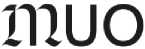 MUZEUM UMĚNÍ OLOMOUCstátní příspěvkováorganizaceDenisova 47, 771 11 Olomoucxxwww.muo.czVydal: PostSignum Qualified CA 4Platnost do: 26.8.2024 ~VElektronický podpis : 30.10.2023x:00SchvalujícíDatum: 31.10.2023 13:20:35xxEkonom ÓFDatum: 31.10.2023 13:52:42xxPříkazce operaceBANKOVNÍ SPOJENÍ:xxČÍSLO OBJEDNÁVKY	NIPEZ	ID	V OLOMOUCI0071/10/2023	4422 / 44220000-8	MUOLX0020286	30.10.2023xxČíslo účtu: xxBIC (SWIFT): xxIBAN: xxDobrý den, objednáváme u Vás pódium pro výstavu Beran dle cenové nabídky ze dne 27. 10. 2023. Místo plnění MUO, Denisova 47, sál Galerie. Termín plnění 6. 11. - 17. 11. 2023.Provedení:IČ: 75079950VYŘIZUJE:xxmasiv smrk nehoblovaný/ MDF 18 surovávruty přiznané z pohledové stranysměr masivní části = směr stávající parketové podlahycelý vnitřní prostor je opláštěn MDF deskounosná konstrukce Masiv smrkpomocná skrytá konstrukce DTDxxÚČEL ZDŮVODNĚNÍ NÁKUPU:Pódium pro výstavu BeranPODPIS SCHVALUJÍCÍHO:Včetně dopravy a montáže.(vedoucí oddělení, referátu, odboru) xxxPředpokládaná hodnota: 195 052,00 KčPODPIS SPRÁVCE ROZPOČTU:Děkujipotvrzuji, že jsem prověřil(a) připravovanou operaci ustan.Mgr. Ondřej Zatloukal ředitel Muzea umění Olomouc§ 13 vyhlášky 416/2004 Sb.INDIVIDUÁLNÍ PŘÍSLIB KČ bez DPH:Na fakturu prosím uveďte číslo objednávkys DPH: 195 052,00 Kčxxdatum a podpisDotaceDRKVOVÝSTAVAELEVACE / Zdeněk Beran: Rehabilitační oddělení Dr. Dr.